Телефоны «горячей линии» 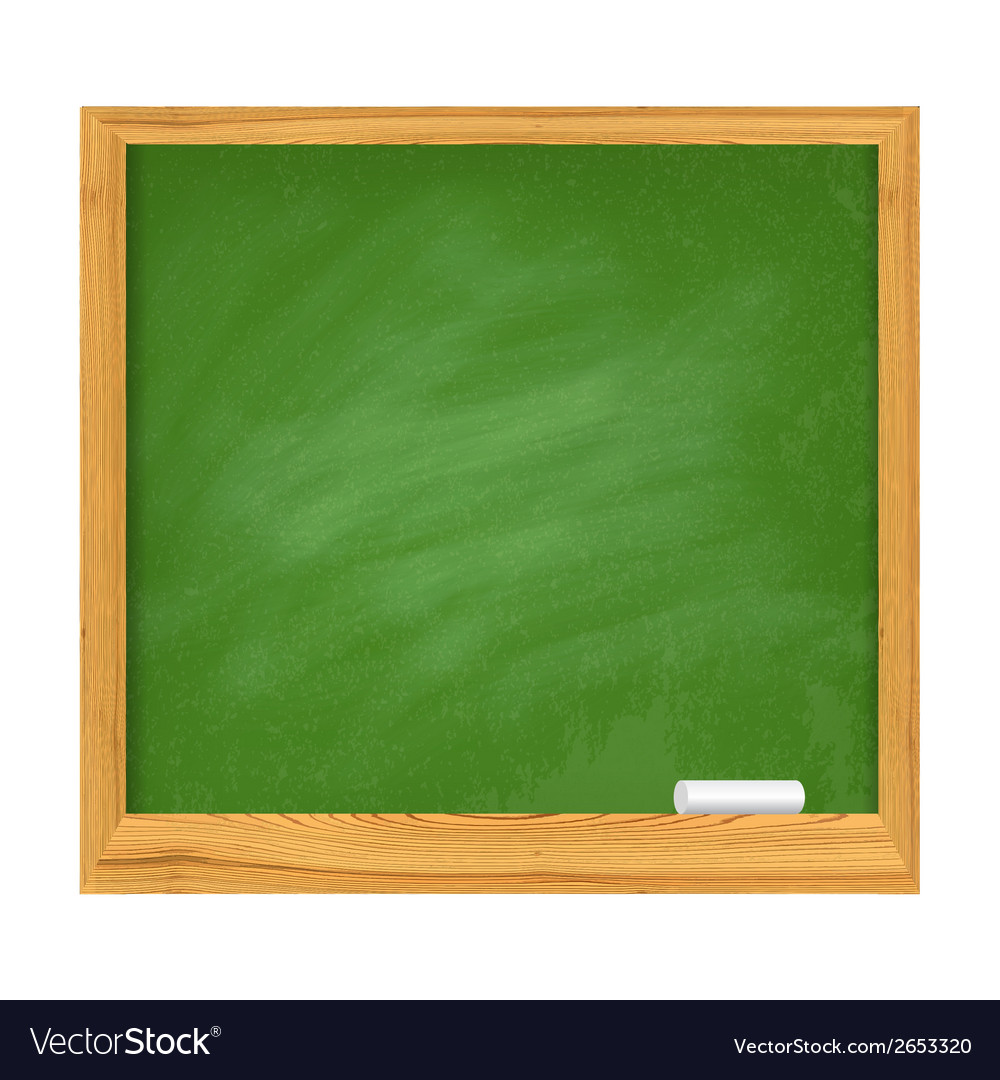 Вальтерова С.И.83455723038Хилькевич Т.Ю  заместитель директора  УВР83455725611Москвина О.Н  заместитель директора по УВР83455725611Тетеркина А.Д.  заместитель директора по УВР 83455725611Отдел образования администрации Викуловского  муниципального района2-39-75 2-38-76 2-36-742-35-42Психолого-медико-педагогическая служба2-38-10